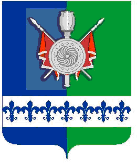 АДМИНИСТРАЦИЯ ТОБОЛЬСКОГО МУНИЦИПАЛЬНОГО РАЙОНАОТДЕЛ ОБРАЗОВАНИЯул.Ершова, д.21, г.Тобольск, Тюменская обл., 626150, телефон/факс E-mail: info@imctob.ruО предоставлении информации о ЕГЭУважаемые коллеги!Сообщаем Вам, что на официальном портале органов государственной власти Тюменской области в разделе «ЕГЭ – капсула успеха», в подразделе «ЕГЭ-навигатор» размещены ссылки на следующие информационные ресурсы:- образовательный канал YouTube Рособрнадзора в сети «Интернет»,(http://m.youtube.com/playlist?list=PLr3fDr4EMQM4O9F4HST7mx5Ys-FFE94Zq). В данном разделе размещены видеоролики Рособрнадзора «О ЕГЭ предметно» по всем общеобразовательным предметам;- официальный информационный портал единого государственного экзамена (http://www.ege.edu.ru/). В разделе «Информационное сопровождение» размещены информационные материалы, методические рекомендации по предметам, видеоролики и плакаты, разработанные Рособрнадзором.Просим довести данную информацию до выпускников и их родителей, а также разместить информацию на сайтах образовательных организаций в разделе, посвященном подготовке к единому государственному экзамену, а также на информационных стендах в школе. Указанные ресурсы направлены на дополнительную подготовку к единому государственному экзамену, а также окажут необходимую психологическую поддержку и помощь участникам экзамена.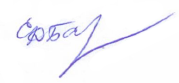 Начальник отдела                                                           С.Д. Бастрон   27 января 2016 г.        №    77                На №            от                                      Руководителям образовательных организаций Тобольского района